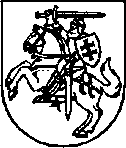 LIETUVOS RESPUBLIKOS SEIMO KANCELIARIJOSTEISĖS DEPARTAMENTASBiudžetinė įstaiga  Gedimino pr. 53, 01109 Vilnius Tel. +370 5 209 6169 El. p. td@lrs.ltDuomenys kaupiami ir saugomi  Juridinių asmenų registre  Kodas 188605295___________________________________________________________________________________________________________Lietuvos Respublikos Seimo			  2024-03-25   Nr. V-2024-Peticijų komisijai			                     Į 2024-03-13  Nr. V-2024-3892						DĖL G. STOŠKAUS SIŪLYMO PAKEISTI VALSTYBĖS GARANTUOJAMOS TEISINĖS PAGALBOS ĮSTATYMO 12 STRAIPSNIO 6 PUNKTĄTeisės departamentas, įvertinęs Giedriaus Stoškaus (toliau – Pareiškėjas) pateikto siūlymo pakeisti Valstybės garantuojamos teisinės pagalbos įstatymo 12 straipsnio 6 punktą (išbraukti jame esančius žodžius ,,arba sukakę Lietuvos Respublikos socialinio draudimo pensijų įstatymo nustatytą senatvės pensijos amžių asmenys, kuriems teisės aktų nustatyta tvarka yra nustatytas 15 procentų dalyvumo lygis“) argumentus, teikia šią nuomonę. Pažymime, kad Seimas 2022 m. gruodžio 20 d. priėmė Lietuvos Respublikos neįgaliųjų socialinės integracijos įstatymo Nr. I-2044 pakeitimo įstatymą Nr. XIV-1722 (toliau – Įstatymas Nr. XIV-1722), pagal kurį 2024 m. sausio 1 d. įsigaliojo Lietuvos Respublikos asmens su negalia teisių apsaugos pagrindų įstatymas. Šio įstatymo 19 straipsnio 1 dalies 2 punkte numatyta, kad dalyvumo lygis nustatomas visiems pilnamečiams asmenims (atkreiptinas dėmesys į tai, kad iki 2023 m. gruodžio 31 d. asmenims iki senatvės pensijos amžiaus sukakties dienos buvo nustatomas darbingumo lygis, o senatvės pensijos amžių sukakusiems asmenims – specialiųjų poreikių lygis). Taigi, nuo 2024 m. sausio 1 dienos dalyvumo lygis nustatomas tiek darbingo amžiaus asmenims, tiek asmenims, sukakusiems Lietuvos Respublikos socialinio draudimo pensijų įstatyme nustatytą senatvės pensijos amžių. Todėl įvertinus tai, Valstybės garantuojamos teisinės pagalbos įstatymo 12 straipsnio 6 punkte atskirai per jungtuką „arba“ nurodyti asmenis, sukakusius senatvės pensijos amžių, kuriems teisės aktų nustatyta tvarka yra nustatytas 15 procentų dalyvumo lygis nereikėtų, nes ši asmenų grupė bet kuriuo atveju patektų po šiame punkte nurodyta kita asmenų grupe, t.y. asmenis, kuriems nustatytas 0–25 procentų dalyvumo lygis. Tačiau kartu atkreiptinas dėmesys į tai, kad įstatymo Nr. XIV-1722 2 straipsnio 3 dalimi nustatytas asmens su negalia teisių ir garantijų išsaugojimas („asmenims, kuriems iki šio įstatymo įsigaliojimo dienos buvo nustatytas darbingumo lygis arba specialiųjų poreikių lygis, nustatytas darbingumo lygis arba specialiųjų poreikių lygis galioja iki nustatyto termino pabaigos“), o 2 straipsnio 6 dalyje nurodyta, kad siekiant išsaugoti asmenų, kuriems iki šio įstatymo įsigaliojimo dienos buvo nustatytas didelių ar vidutinių specialiųjų poreikių lygis, teises, numatomas šiems asmenims nustatyto specialiųjų poreikių lygio prilyginimo dalyvumo lygiui pereinamasis laikotarpis – nuo 2024 m. sausio 1 d. iki 2027 m. gruodžio 31 d. Todėl siekiant Valstybės garantuojamos teisinės pagalbos įstatymo 12 straipsnio 6 punkto nuostatas suderinti su Įstatymo Nr. XIV-1722 nuostatomis, siūlome Pareiškėjo peticijoje išdėstytą reikalavimą tenkinti, šio punkto nuostatą išdėstant taip:„6) asmenys, kuriems nustatytas sunkaus neįgalumo lygis arba 0–25 procentų dalyvumo lygis, arba sukakę Lietuvos Respublikos socialinio draudimo pensijų įstatymo nustatytą senatvės pensijos amžių asmenys, kuriems teisės aktų nustatyta tvarka yra nustatytas 15 procentų dalyvumo lygis (iki 2023 m. gruodžio 31 d. nustatytas 0–25 procentų darbingumo lygis arba didelių specialiųjų poreikių lygis), taip pat šiame punkte nurodytų asmenų globėjai (rūpintojai), kai valstybės garantuojama teisinė pagalba reikalinga globotinio (rūpintinio) teisėms ir interesams atstovauti bei ginti;“.Departamento direktorius                                                                                        Dainius ZebleckisE. Drėgvaitė, tel. +370 5 209 6891, el. p. egle.dregvaite@lrs.ltI. Šambaraitė, tel. +370 5 209 6850, el. p. irena.sambaraite@lrs.lt